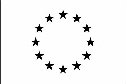 ROSANNA TONIOLO
Professore associato di chimica analitica, Università di UdineIContatti: Udine, via Cotonificio 108…..: rosanna.toniolo @uniud.it +39 0432 558885. Esperienza lavorativaDal 01-09-2000 ad oggi UNIVERSITÀ DEGLI STUDI DI UDINE professore associato di chimica analitica settore scientifico CHIM/01Dal 10-12-1990 al 01-09-2000 ricercatoreRicercatore-Settore Scientifico disciplinare CHIM/01.UNIVERSITÀ DEGLI STUDI DI UDINE Docente di chimica analitica settore scientifico CHIM/01Dal 1-10-1988 al 20-04-1989  ENIRICERCHE ROMARicercatore presso Eniricerche Monterotondo (Roma), Sezione di Chimica Analitica Istruzione e FormazioneDal 1-05-1989 al 1-05-1990Titolare di borsa di Ricerca CNR CNR, AREA DI RICERCA DI PADOVA  Istituto di Polarografia ed Elettrochimica Preparativa (IPELP),Dal 1-02-1987  al 30-09-1988  UNIVERSITA’DEGLI STUDI CA’ FOSCARI VENEZIA Titolare di borsa di ricerca E.N.I. nell’ambito del “Progetto Albatros”.24-11-1986UNIVERSITÀ DEGLI STUDI DI PADOVA Titolo conseguito : Laurea in chimicaCapacità e competenze personaliAltroIncarichi Istituzionali2022 ad oggi Delegato del Dipartimento di Scienze Agroalimentari, Ambientali e Animali all’internazionalizzazione2023 ad oggi Membro del Collegio dei Docenti del Dottorato di Ricerca in “ “Scienze degli Alimenti” “, Università degli Studi di Udine.2019 -2022. Coordinatore della Sezione di Chimica presso il Dipartimento di Scienze Agroalimentari, Ambientali e Animali, Università degli Studi di Udine.2017 Conseguimento dell’Abilitazione Scientifica Nazionale alle funzioni di professore universitario di Prima Fascia nel Settore Concorsuale 03/A1 -Chimica Analitica  (5/5 giudizi positivi). Validità dell’Abilitazione: Dal 12/04/2017 al 12/04/20282015-2023 Membro del Collegio dei Docenti del Dottorato di Ricerca in "Alimenti e Salute Umana", Università degli Studi di Udine.2012-presente  Membro della Commissione Didattica, Scienze e Tecnologie Alimentari Laurea Triennale / Magistrale Università degli Studi di Udine.2012-2015 Coordinatore della Sezione di Chimica, Dipartimento di Scienze degli Alimenti, Università degli Studi di Udine.2007-2013 Membro del Collegio dei Docenti del Dottorato di Ricerca in "Scienze degli Alimenti", Università degli Studi di Udine.2006-2007 Membro del Collegio dei Docenti del Dottorato di Ricerca in “Tecnologie Chimiche ed Energia”, Università degli Studi di Udine.Attività didattica Insegnamenti attualiChimica analitica strumentale avanzata , Scienze e Tecnologie Alimentari, Master (classe LM 70).Chimica analitica ,Scienze e Tecnologie Alimentari, Laurea triennale (classe L26).aa 2008-09Chemiometria, Corso opzionale , Scienze e Tecnologie Alimentari, Laurea triennale (classe L26)..Dall’ a.a. 2000/01 al 2007/08Chimica Analitica I, Scienze e Tecnologie Alimentari, Laurea triennale (classe L26)..Chimica Analitica, Viticultura e Enologia, Laurea triennale  e Ambiente e Natura, Laurea triennale  .Chimica Analitica dei processi industriali, Corso opzionale , Scienze e Tecnologie Alimentari, Laurea triennale (classe L26).Responsabilità di progetti di ricerca 2022-2025 Responsabile progetto piano strategico dipartimentale: Sensors10/01/2022 a oggi Responsabile scientifico Ricercatrice a tempo determinato, (articolo 24, comma 3, lettera a) Legge 240 del 2010• Titolo del progetto: Sviluppo di biosensori green per sistemi alimentari equi, sani e rispettosi dell'ambiente.Progetto in collaborazione con Electrolux Italia2011-2014 Responsabile scientifico dell'attività n. 5 / OR2 nell'ambito del progetto: FAR - FVG12_00003 MIUR (OR2, attività 5: Valutazione del comportamento voltammetrico di composti iodati e sviluppo di metodi di dealogenazione elettrochimica).2007-09 Responsabile dell'U.O. PRIN 2006: “Elettrodi modificati per sensori elettroanalitici e  piezoelettrici” (durata 24 mesi).2004-06 Responsabile dell'U.O. PRIN 2004: “Sensori elettroanalitici e piezoelettrici basati su elettrodi modificati“(durata 24 mesi).Responsabilità di progetti/convenzioni con industrie:2019. Responsabile scientifico di un assegno di ricerca su “Gestione del rischio di ossidazione nei vini Sangiovese (oxyless)”, nell'ambito di un accordo di collaborazione tra Cantina Sociale Colli Fiorentini (ISVEA) e Università di Udine, Dipartimento di Scienze Agroalimentari, Ambientali e Animali. PSR 2014-2020 Regione Toscana, sottomisura 16. 2019-2020 Responsabile scientifico di un assegno di ricerca su “Sensori di freschezza alimentare per elettrodomestici” finanziato da Electrolux Italia SpA nell'ambito di una convenzione tra Electrolux Italia Spa e Università di Udine dipartimento di scienze agroalimentari, ambientali e animali per il finanziamento di assegni di ricerca (art. 22 l. 240/10). 2018-2019 Responsabile scientifico di un assegno di ricerca su “Sensori di freschezza alimentare per elettrodomestici” finanziato da Electrolux Italia SpA nell'ambito di una convenzione tra Electrolux Italia Spa e Università degli Studi di Udine dipartimento di scienze agroalimentari, ambientali e animali per il finanziamento di assegni di ricerca (art. 22 l. 240/10). 2018- Responsabile scientifico di un assegno di ricerca su: “metal release in food beverages: coffee”. Finanziato da ORO Caffè S.r.L., nell'ambito di una convenzione tra ORO Caffè S.r.L. e Università degli Studi di Udine, Dipartimento di Scienze Agroalimentari, Ambientali e Animali. Programma di ricerca industriale POR FESR 2014-2020, Regione Friuli Venezia Giulia. 2013-2014 Responsabile scientifico di un assegno di ricerca su “Indagini sul comportamento elettrochimico di Iopamidolo e Iomeprolo”, finanziato da Bracco Imaging SpA nell'ambito di una convenzione tra il Dipartimento di Scienze degli Alimenti dell'Università degli Studi di Udine e Bracco Imaging SpA Oggetto della convenzione: “Indagine sul comportamento elettrochimico di Iopamidolo e Iomeprolo”. 2013 Responsabile scientifico di un assegno di ricerca su "Studio della riduzione dello ione clorato e problematiche connesse" nell'ambito della convenzione tra il Dipartimento di Scienze degli Alimenti dell'Università degli Studi di Udine e QID Srl. (Euro 10.000)Partecipazione a progetti di ricerca2014-2017 Partecipante FIRB RBFR13NZH9: “Sviluppo di metodi e dispositivi analitici innovativi e sostenibili per il controllo qualità e sicurezza alimentare (durata 36 mesi).2011-14 Responsabile scientifico dell'attività n. 5 / OR2 nell'ambito del progetto: FAR - FVG12_00003 MIUR2011-2013 Partecipante PRIN 2009: “Sensori amperometrici basati su elettrodi modificati con liquidi ionici a temperatura ambiente e / o polimeri funzionalizzati” (durata 24 mesi).2003-05 Partecipante PRIN 2003: "Sviluppo di approcci innovativi per la determinazione e speciazione di Se in matrici biologiche e per la valutazione delle sue interazioni con metalli pesanti" (durata 24 mesi).2002-04 Partecipante PRIN 2002: "Sensori elettroanalitici basati su elettrodi modificati" (durata 24 mesi).2002-04 Partecipante al progetto: "Metodi innovativi di sintesi e analisi per l'industria alimentare e cosmetica" Finanziato dalla Regione Friuli-Venezia Giulia (durata 24 mesi).2001-03 Partecipante al progetto 2000 dell'agenzia CNR: "Indagine metodologie innovative per l'identificazione e la quantificazione dei componenti minoritari e degli antiossidanti presenti negli alimenti" (durata 24 mesi).1999–00 Partecipante PRIN 1998: "Sviluppo di sensori elettroanalitici basati su elettrodi modificati" (durata 24 mesi).1996 Partecipante PRIN 1995: "Metodologie e applicazioni analitiche strumentali" (durata 12 mesi).1995 Partecipante PRIN 1994: "Metodologie analitiche strumentali" (durata 12 mesi).1993 Partecipante PRIN 1992: "Metodologie analitiche strumentali" (durata 12 mesi).1991-96 Partecipante progetto MIUR-CNR "Sistema Laguna di Venezia" Sottoprogetto 1 linea 1.3 "Sviluppo di nuovi metodi diretti di analisi di tracce in matrici reali, anche al fine di migliorare i sistemi di automazione e di elaborazione dati in fase di monitoraggio" (durata 60 mesi ).1992 Partecipante PRIN 1991: "Metodologie analitiche strumentali" (durata 12 mesi).1991 Partecipante PRIN 1990: "Metodologie analitiche strumentali" (durata 12 mesi).1991 Partecipante al progetto strategico CNR "Qualità e cibo tipico: metodi innovativi di indagine (12 mesi).PubblicazioniAutrice o co-autrice di oltre 90 pubblicazioni scientifiche su riviste internazionali, 1 Brevetto, indice h =28Autore di  4 capitoli di .libri 
Attività di ricercaResponsabile del laboratorio di: Chimica Analitica ed Elettroanalitica Componente del gruppo: Viticoltura ed Enologia Coordinatore del progetto strategico dipartimentale :SensorsL'attività di ricerca è stata condotta principalmente su tematiche di chimica analitica generale ed in particolare di carattere elettroanalitico. I risultati di queste indagini possono trovare applicazioni in ambito ambientale, alimentare e nello studio di processi di corrosione e elettrocatalizzati I principali interessi scientifici includono:-Studio e impiego  di solventi green: solventi eutettici (deep eutectic solvents- DESs) e liquidi ionici a temperatura ambiente (RTILs) in ambito analitico ed elettroanalitico -Progettazione e assemblaggio di sensori elettrochimici per la determinazione di specie chimiche in fase gassosa.-Sviluppo di aptasensori per il rilevamento di allergeni alimentari e contaminanti emergenti negli alimenti -Progettazione e assemblaggio di dispositivi analitici miniaturizzati e portatili  con materiali e solventi Green -Inoltre, anche se in modo meno intensivo, sono stati affrontati altri temi di ricerca rilevanti:i) Studio di processi fotocatalitici per applicazioni nel settore alimentare ed in particolare nello studio di materiali polimerici che vengono utilizzati nel confezionamento di prodotti alimentari.ii) Studio dei DES per estrazione di analiti di interesse agroalimentare e biomedicoiii) Ottimizzazione di metodi di analisi cromatografici (IC) e spettroscopici (ICP-MS e ICP-OES) per applicazioni a matrici alimentari, biologiche e nutraceutiche.iv) Sviluppo di dispositivi olfattometrici per la determinazione di composti organici volatili (VOCs) mediante trasduttori microgravimetrici accoppiati a film sottili di RTILv) Valutazione delle proprietà redox di molecole biochimicamente attive.vi) Voltammetria a scambio ionico;Partecipazioni a Comitati scientifici2020-oggi. Membro del Consiglio direttivo della Società Chimica Italiana (dipartimento Friuli Venezia Giulia).2019-oggiMembro del comitato di redazione della rivista scientifica "Sensors"1990-oggi. Membro della Divisione di Chimica Analitica della Società Chimica Italiana (SCI) e del gruppo di sensoriConvegniAutore di oltre 80 comunicazioni a congressi nazionali ed internazionali, di cui circa un terzo in qualità di relatore.Autorizzo il trattamento dei miei dati personali ai sensi dell’art. 13 D. Lgs. 30 giugno 2003 n°196 – “Codice in materia di protezione dei dati personali” e dell’art. 13 GDPR 679/16 – “Regolamento europeo sulla protezione dei dati personali"Data, 24 Luglio 2023MadrelinguaItalianoAltre lingueInglese